April 2019	                                                                                                              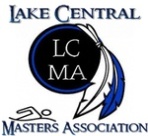 SUNDAYMONDAYTUESDAYWEDNESDAYTHURSDAYFRIDAYSATURDAY1AM:  5:00-6:30PM:  7:00-8:0023AM:  5:00-6:30     PM:  7:00-8:004PM:  7:00-8:005AM:  5:00-6:30678AM:  5:00-6:30PM:  7:00-8:00910    AM:  5:00-6:30PM:  7:00-8:0011PM:  7:00-8:0012  AM:  5:00-6:30131415AM:  5:00-6:30PM:  7:00-8:001617AM:  5:00-6:30PM:  7:00-8:0018PM:  7:00-8:0019AM:  5:00-6:30202122AM:  5:00-6:30PM:  7:00-8:002324AM:  5:00-6:30PM:  7:00-8:0025      PM:  7:00-8:0026AM:  5:00-6:30272829      AM:  5:00-6:30      PM:  7:00-8:0030